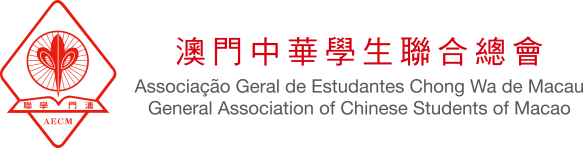 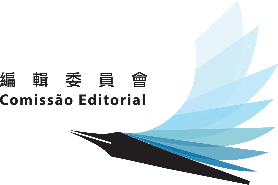 2017-2018年度《澳門學生》編輯委員會招募申請表想要青春不留白，想鍛煉自己寫作、思維、合作能力，機會就在你的眼前！請必須勾選：請下載後在電腦打開本表格，黃色處可直接點擊填寫或選取。報名截止日期：即日起至12月10日，面試日期及時間稍後將會以短訊、電話及電郵通知。報名方式：連同本表格、個人作品（題材不限）及簡歷（如有）電郵至macaostudents@gmail.com，或以紙本方式遞交至：青莘交流站（澳門亞利鴉架街9號容永大廈二樓A,B）。聯絡人：2835 8657 黎小姐。感謝您對《澳門學生》的關注及支持！姓名：性別： 男   女電話：電郵地址：電郵地址：學校：年級：科系：請問你有興趣加入以下《澳門學生》中的哪個欄目組（可多選）：請問你有興趣加入以下《澳門學生》中的哪個欄目組（可多選）：請問你有興趣加入以下《澳門學生》中的哪個欄目組（可多選）：請問你有興趣加入以下《澳門學生》中的哪個欄目組（可多選）：請問你有興趣加入以下《澳門學生》中的哪個欄目組（可多選）：請問你有興趣加入以下《澳門學生》中的哪個欄目組（可多選）：請問你有興趣加入以下《澳門學生》中的哪個欄目組（可多選）： 專題報導（採訪澳人澳事，藉此展現澳門的不同方面） Our Macao（探討、分析社聞時事，與讀者展開趣味又理性的討論） Around Us（分享個人感悟、生活經歷、日常趣事等，記錄學生的眼光和世界） 設計（包括進行海報設計、圖片宣傳、文圖排版等） FB專頁營運（經營FB專頁運作，提出及進行有趣小活動等） 專題報導（採訪澳人澳事，藉此展現澳門的不同方面） Our Macao（探討、分析社聞時事，與讀者展開趣味又理性的討論） Around Us（分享個人感悟、生活經歷、日常趣事等，記錄學生的眼光和世界） 設計（包括進行海報設計、圖片宣傳、文圖排版等） FB專頁營運（經營FB專頁運作，提出及進行有趣小活動等） 專題報導（採訪澳人澳事，藉此展現澳門的不同方面） Our Macao（探討、分析社聞時事，與讀者展開趣味又理性的討論） Around Us（分享個人感悟、生活經歷、日常趣事等，記錄學生的眼光和世界） 設計（包括進行海報設計、圖片宣傳、文圖排版等） FB專頁營運（經營FB專頁運作，提出及進行有趣小活動等） 專題報導（採訪澳人澳事，藉此展現澳門的不同方面） Our Macao（探討、分析社聞時事，與讀者展開趣味又理性的討論） Around Us（分享個人感悟、生活經歷、日常趣事等，記錄學生的眼光和世界） 設計（包括進行海報設計、圖片宣傳、文圖排版等） FB專頁營運（經營FB專頁運作，提出及進行有趣小活動等） 專題報導（採訪澳人澳事，藉此展現澳門的不同方面） Our Macao（探討、分析社聞時事，與讀者展開趣味又理性的討論） Around Us（分享個人感悟、生活經歷、日常趣事等，記錄學生的眼光和世界） 設計（包括進行海報設計、圖片宣傳、文圖排版等） FB專頁營運（經營FB專頁運作，提出及進行有趣小活動等） 專題報導（採訪澳人澳事，藉此展現澳門的不同方面） Our Macao（探討、分析社聞時事，與讀者展開趣味又理性的討論） Around Us（分享個人感悟、生活經歷、日常趣事等，記錄學生的眼光和世界） 設計（包括進行海報設計、圖片宣傳、文圖排版等） FB專頁營運（經營FB專頁運作，提出及進行有趣小活動等） 專題報導（採訪澳人澳事，藉此展現澳門的不同方面） Our Macao（探討、分析社聞時事，與讀者展開趣味又理性的討論） Around Us（分享個人感悟、生活經歷、日常趣事等，記錄學生的眼光和世界） 設計（包括進行海報設計、圖片宣傳、文圖排版等） FB專頁營運（經營FB專頁運作，提出及進行有趣小活動等）請問你在你選擇的範疇上有過甚麼相關經驗？（如有，請在下方作簡述）請問你在你選擇的範疇上有過甚麼相關經驗？（如有，請在下方作簡述）請問你在你選擇的範疇上有過甚麼相關經驗？（如有，請在下方作簡述）請問你在你選擇的範疇上有過甚麼相關經驗？（如有，請在下方作簡述）請問你在你選擇的範疇上有過甚麼相關經驗？（如有，請在下方作簡述）請問你在你選擇的範疇上有過甚麼相關經驗？（如有，請在下方作簡述）請問你在你選擇的範疇上有過甚麼相關經驗？（如有，請在下方作簡述）請問你日常較多看哪方面內容？（可多選）請問你日常較多看哪方面內容？（可多選）請問你日常較多看哪方面內容？（可多選）請問你日常較多看哪方面內容？（可多選）請問你日常較多看哪方面內容？（可多選）請問你日常較多看哪方面內容？（可多選）請問你日常較多看哪方面內容？（可多選）文學（不限於網絡、紙本等媒介）   新聞時事　  娛樂、時尚、趣事　 科技資訊其他 請註明：文學（不限於網絡、紙本等媒介）   新聞時事　  娛樂、時尚、趣事　 科技資訊其他 請註明：文學（不限於網絡、紙本等媒介）   新聞時事　  娛樂、時尚、趣事　 科技資訊其他 請註明：文學（不限於網絡、紙本等媒介）   新聞時事　  娛樂、時尚、趣事　 科技資訊其他 請註明：文學（不限於網絡、紙本等媒介）   新聞時事　  娛樂、時尚、趣事　 科技資訊其他 請註明：文學（不限於網絡、紙本等媒介）   新聞時事　  娛樂、時尚、趣事　 科技資訊其他 請註明：文學（不限於網絡、紙本等媒介）   新聞時事　  娛樂、時尚、趣事　 科技資訊其他 請註明：收集個人資料聲明，根據第8/2005號法律《個人資料保護法》規定：閣下所提供之個人資料只作處理“2017年度《澳門學生》編輯委員會招募”報名之用以及作活動紀錄；根據法律規定，當事人同意或要求通告的合辦機構為資料接受者；申請人有權根據第 8/2005 號法律《個人資料保護法》第 11 條規定申請查閱、更正或更新其存放於本會的上述資料。風險聲明：文件內所填寫的資料若經由互聯網傳送，有被第三者知悉的風險。系統由Google公司提供技術，資料有機會被轉移到澳門以外地方。若閣下不同意，建議選擇親臨到本會辦理有關申請。 本人已知悉並同意以上條款